De nombreux objets techniques ont été créés par l’homme pour répondre à ses besoins, à toutes les époques. Ces objets sont le résultat de ses inépuisables capacités de créativité et d’innovation et ils sont en constante évolution.INVENTION ou INNOVATION ?- L’invention est la création d’un nouvel objet ou d’un procédé qui n’existait pas avant. Une invention est faite généralement à la suite d’une découverte technique ou scientifique ou, parfois de façon fortuite.Exemple : 1941. Le Velcro, inventé par Georges de Mestral après l'observation au microscope des crochets naturels de la bardane. 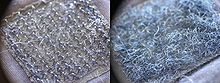 https://commons.wikimedia.org/wiki/File:Velcro.jpg- L’innovation est le fait d’apporter une nouveauté à l’objet ou au procédé existant, dans le but de l’améliorer pour l’adapter à un besoin plus évolué. Une innovation se réalise sur une invention, mais toute invention ne donne pas lieu à une innovation.Exemple : 1984. La première souris d'Apple  et ses améliorations successives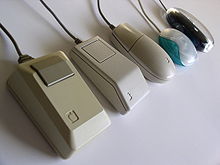 https://commons.wikimedia.org/wiki/File:The_Apple_Mouse.jpgCREATIVITEUn certain sens de créativité est indispensable dans le processus de création, que ce soit pour une invention ou pour une innovation : - La créativité c’est la capacité à imaginer ou à construire, avoir les bonnes idées au bon moment pour inventer ou améliorer un produit ou un service.Exemple : Steve Jobs (1955-2011), cofondateur d'Apple, est considéré comme un innovateur de génie, doté d’un grand potentiel de créativité :
 il présente l'iPad, le 27 janvier 2010 https://commons.wikimedia.org/wiki/File:Steve_Jobs_with_the_Apple_iPad_no_logo.jpg 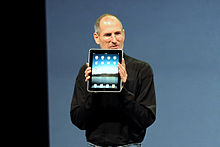 